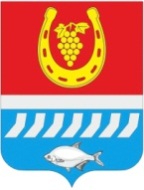 администрациЯ Цимлянского районаПОСТАНОВЛЕНИЕ__. 01.2021          №                                                    г. ЦимлянскО создании комиссии по делам несовершеннолетних и защите их прав Администрации Цимлянского районаВо исполнение постановления Правительства Российской Федерации от 10.02.2020 № 120 «О внесении изменений в Примерное положение о комиссиях по делам несовершеннолетних и защите их прав», в соответствии с Областным законом от 26.12.2005 № 425-ЗС «О комиссиях по делам несовершеннолетних и защите их прав в Ростовской области», в целях совершенствования работы по решению проблем безнадзорности и правонарушений несовершеннолетних, Администрация Цимлянского районаПОСТАНОВЛЯЕТ:Создать комиссию по делам несовершеннолетних и защите их прав Администрации Цимлянского района.Утвердить положение о комиссии по делам несовершеннолетних и защите их прав Администрации Цимлянского района согласно приложению № 1.Утвердить состав комиссии по делам несовершеннолетних и защите их прав Администрации Цимлянского района согласно приложению № 2.Признать утратившим силу постановление Администрации Цимлянского района от 27.01.2009 № 56 «О создании комиссии по делам несовершеннолетних и защите их прав в Цимлянском районе».Контроль за выполнением постановления возложить на заместителя главы Администрации Цимлянского района по социальной сфереКузину С.Н.Глава АдминистрацииЦимлянского района                        В.В. СветличныйПостановление вносит сектор социальной сферыАдминистрации Цимлянского районаПриложение № 1                                                           к постановлению АдминистрацииЦимлянского района                                                  от __.01.2021  № _____ПОЛОЖЕНИЕ о комиссии по делам несовершеннолетних и защите их правАдминистрации Цимлянского района 1. Комиссия по делам несовершеннолетних и защите их прав Администрации Волгодонского района (далее – комиссия) является постоянно действующим коллегиальным органом системы профилактики безнадзорности и правонарушений несовершеннолетних (далее – система профилактики),  обеспечивающим координацию деятельности органов и учреждений системы профилактики безнадзорности и правонарушений несовершеннолетних по предупреждению безнадзорности, беспризорности, правонарушений и антиобщественных действий несовершеннолетних, выявлению и устранению причин и условий, способствующих этому, обеспечению защиты прав и законных интересов несовершеннолетних, социально-педагогической реабилитации несовершеннолетних, находящихся в социально опасном положении, выявлению и пресечению случаев вовлечения несовершеннолетних в совершение преступлений, других противоправных и (или) антиобщественных действия, а также случаев склонения их к суицидальным действиям.2. Комиссия в своей деятельности руководствуется Конституцией Российской Федерации, международными договорами Российской Федерации и ратифицированными ею международными соглашениями в сфере защиты прав детей, федеральными конституционными законами, федеральными законами, нормативно правовыми актами Президента Российской Федерации и Правительства Российской Федерации, областными законами, нормативно правовыми актами Губернатора Ростовской области и Правительства Ростовской области, постановлениями и распоряжениями Администрации Волгодонского района, Уставом муниципального образования «Волгодонской район» регулирующими вопросы профилактики безнадзорности и правонарушений несовершеннолетних, защиты их прав, а также настоящим Положением.3. Деятельность комиссии основывается на принципах законности, демократизма, поддержки семьи с несовершеннолетними детьми и взаимодействия с ней, гуманного обращения с несовершеннолетними, индивидуального подхода к несовершеннолетним с соблюдением конфиденциальности полученной информации, государственной поддержки деятельности органов местного самоуправления и общественных объединений по профилактике безнадзорности и правонарушений несовершеннолетних, обеспечения ответственности должностных лиц и граждан за нарушение прав и законных интересов несовершеннолетних.4. Основными задачами комиссии являются:4.1. предупреждение безнадзорности, беспризорности, правонарушений и антиобщественных действий несовершеннолетних, проживающих на территории Волгодонского района, выявление и устранение причин и условий, способствующих этому;4.2. обеспечение защиты прав и законных интересов несовершеннолетних;4.3. социально-педагогическая реабилитация несовершеннолетних, находящихся в социально опасном положении, в том числе, связанном с немедицинским потреблением наркотических средств и психотропных веществ;4.4. выявление и пресечение случаев вовлечения несовершеннолетних в совершение преступлений, другие противоправные и (или) антиобщественные действия, а также случаев склонения их к суицидальным действиям.5. Комиссия в пределах своей компетенции:5.1. обеспечивает осуществление мер по защите и восстановлению прав и законных интересов несовершеннолетних, защите их от всех форм дискриминации, физического или психического насилия, оскорбления, грубого обращения, сексуальной и иной эксплуатации, выявлению и устранению причин и условий, способствующих безнадзорности, беспризорности, правонарушениям и антиобщественным действиям несовершеннолетних;5.2. подготавливает совместно с соответствующими органами или учреждениями материалы, представляемые в суд, по вопросам, связанным с содержанием несовершеннолетних в специальных учебно-воспитательных учреждениях закрытого типа, а также по иным вопросам, предусмотренным законодательством Российской Федерации;5.3. рассматривает вопросы, связанные с отчислением несовершеннолетних обучающихся из организаций, осуществляющих образовательную деятельность, в случаях, предусмотренных Федеральным законом «Об образовании в Российской Федерации», и иные вопросы, связанные с их обучением;5.4. обеспечивает оказание помощи в бытовом устройстве несовершеннолетних, освобожденных из учреждений уголовно-исполнительной системы либо вернувшихся из специальных учебно-воспитательных учреждений, а также состоящих на учете в уголовно-исполнительных инспекциях, содействие в определении форм устройства других несовершеннолетних, нуждающихся в помощи государства, оказание помощи по трудоустройству несовершеннолетних (с их согласия), а также осуществление иных функций по социальной реабилитации несовершеннолетних, которые предусмотрены законодательством Российской Федерации и Ростовской области;5.5. применяет меры воздействия в отношении несовершеннолетних, их родителей или иных законных представителей в случаях и порядке, которые предусмотрены законодательством Российской Федерации и Ростовской области;5.6. осуществляет мониторинг деятельности органов и учреждений системы профилактики безнадзорности и правонарушений несовершеннолетних в пределах и порядке, которые установлены законодательством Российской Федерации и Ростовской области;5.7. осуществляет иные полномочия, которые предусмотрены законодательством Российской Федерации и Ростовской области.6. Комиссия при реализации основных направлений деятельности по профилактике безнадзорности и правонарушений несовершеннолетних обладает следующими полномочиями:6.1. принимает участие в разработке проектов нормативных правовых актов по вопросам защиты прав и законных интересов несовершеннолетних;6.2. участвует в разработке муниципальных программ в интересах детей в области воспитания, образования, здравоохранения, науки, культуры, физкультуры, спорта, туризма, социального обслуживания и социальной защиты семей с несовершеннолетними детьми, профилактики безнадзорности, беспризорности и правонарушений несовершеннолетних и контролируют их реализацию;6.3. проводит индивидуальную профилактическую работу в отношении несовершеннолетних, а также их родителей и иных законных представителей в пределах своей компетенции в соответствии с законодательством Российской Федерации;6.4. принимает решения о проведении в отношении несовершеннолетних, указанных в подпунктах 2, 4, 6, 8 пункта 1 статьи 5 Федерального закона «Об основах системы профилактики безнадзорности и правонарушений несовершеннолетних», родителей или законных представителей несовершеннолетних в случаях совершения ими в присутствии несовершеннолетнего противоправных и (или) антиобщественных действий, оказывающих отрицательное влияние на поведение несовершеннолетнего, разъяснительной работы по вопросу о недопустимости совершения действий, ставших основанием для применения меры воздействия, и правовых последствиях их совершения;6.5. координирует проведение органами и учреждениями системы профилактики безнадзорности и правонарушений несовершеннолетних индивидуальной профилактической работы в отношении категорий лиц, указанных в статье 5 Федерального закона «Об основах системы профилактики безнадзорности и правонарушений несовершеннолетних».7. Комиссия при защите и восстановлении прав и законных интересов несовершеннолетних обладает следующими полномочиями:7.1. ведет прием несовершеннолетних, их родителей (законных представителей), иных лиц;7.2. рассматривает жалобы, заявления и сообщения о нарушении или ограничении прав и законных интересов несовершеннолетних, принимают по ним меры в пределах своей компетенции;7.3. осуществляет меры по защите и восстановлению прав и законных интересов несовершеннолетних, защите их от всех форм дискриминации, физического или психического насилия, оскорбления, грубого обращения, сексуальной и иной эксплуатации, выявлению и устранению причин и условий, способствующих безнадзорности, беспризорности, правонарушениям и антиобщественным действиям несовершеннолетних;7.4. незамедлительно информируют органы прокуратуры о выявленных нарушениях прав и свобод несовершеннолетних;7.5. разрабатывает и вносят в государственные органы и органы местного самоуправления предложения по защите прав и законных интересов несовершеннолетних, профилактике их безнадзорности, беспризорности и правонарушений;7.6. в случаях, предусмотренных законодательством Российской Федерации, обращаются в суд за защитой прав и законных интересов несовершеннолетних и принимают участие в рассмотрении судом дел, возбужденных по инициативе комиссий;7.7. принимает участие в рассмотрении судом иных дел в случаях, предусмотренных законодательством Российской Федерации;7.8. утверждает подготовленный органом опеки и попечительства план по защите прав ребенка в отношении несовершеннолетних, нуждающихся в государственной защите, и контролируют его исполнение;7.9. дает согласие организациям, осуществляющим образовательную деятельность, на отчисление несовершеннолетних обучающихся, достигших возраста 15 лет и не получивших основного общего образования;7.10. дает при наличии согласия родителей или иных законных представителей несовершеннолетнего обучающегося и органа местного самоуправления, осуществляющего управление в сфере образования, согласие на оставление несовершеннолетним, достигшим возраста 15 лет, общеобразовательной организации до получения основного общего образования. Комиссии принимают совместно с родителями (законными представителями) несовершеннолетнего, достигшего возраста 15 лет и оставившего общеобразовательную организацию до получения основного общего образования, и органами местного самоуправления, осуществляющими управление в сфере образования, не позднее чем в месячный срок меры по продолжению освоения таким несовершеннолетним образовательной программы основного общего образования в иной форме обучения и с его согласия по трудоустройству;7.11. дает совместно с соответствующей государственной инспекцией труда согласие на расторжение трудового договора с работниками в возрасте до 18 лет по инициативе работодателя (за исключением случаев ликвидации организации или прекращения деятельности индивидуального предпринимателя).8. Комиссия при работе с несовершеннолетними правонарушителями обладает следующими полномочиями:8.1. рассматривает дела об административных правонарушениях, совершенных несовершеннолетними, их родителями (законными представителями) либо иными лицами, отнесенных Кодексом Российской Федерации об административных правонарушениях и Областным законом «Об административных правонарушениях» к компетенции комиссий;8.2. осуществляет контроль исполнения назначенных несовершеннолетнему принудительных мер воспитательного воздействия и проводят индивидуальную профилактическую работу с несовершеннолетним, переданным судом под надзор комиссии в случаях и порядке, установленных законодательством Российской Федерации;8.3. в случае систематического неисполнения несовершеннолетним принудительной меры воспитательного воздействия, назначенной судом, обращаются в суд с представлением о ее отмене и о направлении материалов для привлечения несовершеннолетнего к уголовной ответственности;8.4. согласовывает представления (заключения) администраций специальных учебно-воспитательных учреждений закрытого типа, вносимые в суды по месту нахождения указанных учреждений:8.4.1. о продлении срока пребывания несовершеннолетнего в специальном учебно-воспитательном учреждении закрытого типа не позднее чем за один месяц до истечения установленного судом срока пребывания несовершеннолетнего в указанном учреждении;8.4.2. о прекращении пребывания несовершеннолетнего в специальном учебно-воспитательном учреждении закрытого типа на основании заключения психолого-медико-педагогической комиссии указанного учреждения до истечения установленного судом срока, если несовершеннолетний не нуждается в дальнейшем применении этой меры воздействия (не ранее 6 месяцев со дня поступления несовершеннолетнего в специальное учебно-воспитательное учреждение закрытого типа) или в случае выявления у него заболеваний, препятствующих содержанию и обучению в специальном учебно-воспитательном учреждении закрытого типа;8.4.3. о переводе несовершеннолетнего в другое специальное учебно-воспитательное учреждение закрытого типа в связи с возрастом, состоянием здоровья, а также в целях создания наиболее благоприятных условий для его реабилитации;8.4.5. о восстановлении срока пребывания несовершеннолетнего в специальном учебно-воспитательном учреждении закрытого типа в случае его самовольного ухода из указанного учреждения, невозвращения в указанное учреждение из отпуска, а также в других случаях уклонения несовершеннолетнего от пребывания в специальном учебно-воспитательном учреждении закрытого типа;8.5. принимает решения на основании заключения психолого-медико-педагогической комиссии о направлении несовершеннолетних в возрасте от 8 до 18 лет, нуждающихся в специальном педагогическом подходе, в специальные учебно-воспитательные учреждения открытого типа с согласия родителей (законных представителей), а также самих несовершеннолетних в случае достижения ими возраста 14 лет;8.6. рассматривает информацию (материалы) о фактах совершения несовершеннолетними, не подлежащими уголовной ответственности в связи с не достижением возраста наступления уголовной ответственности, общественно опасных деяний и принимают решения о применении к ним мер воздействия или о ходатайстве перед судом об их помещении в специальные учебно-воспитательные учреждения закрытого типа, а также ходатайства, просьбы, жалобы и другие обращения несовершеннолетних или их родителей (законных представителей), относящиеся к установленной сфере деятельности комиссий;8.7. принимает постановления об отчислении несовершеннолетних из специальных учебно-воспитательных учреждений открытого типа.9. Комиссия по делам несовершеннолетних и защите их прав создается Главой Администрации Волгодонского района.В состав Комиссии входит председатель, заместитель (заместители) председателя, ответственный секретарь и члены комиссии.Ответственный секретарь комиссии работает на постоянной штатной основе и является муниципальным служащим. Ответственным секретарем комиссии должно быть лицо, имеющее высшее юридическое или педагогическое образование и опыт работы с несовершеннолетними не менее 3 лет.Членами комиссии являются руководители (их заместители) органов и учреждений системы профилактики безнадзорности и правонарушений несовершеннолетних, а также могут являться представители иных государственных (муниципальных) органов и учреждений, представители общественных объединений, религиозных конфессий, граждане, имеющие опыт работы с несовершеннолетними, депутаты представительных органов соответствующих муниципальных образований, другие заинтересованные лица. Председателем, заместителем председателя, ответственным секретарем и членом комиссии может быть гражданин Российской Федерации, достигший возраста 21 года.10. Полномочия председателя, заместителя председателя, ответственного секретаря и членов комиссии:10.1. Председатель комиссии осуществляет полномочия члена комиссии, предусмотренные пунктами 10.4.1-10.4.5 и 10.4.7 части 10.4, а также:10.1.1. осуществляет руководство деятельностью комиссии;10.1.2. председательствует на заседании комиссии и организует ее работу;10.1.3. имеет право решающего голоса при голосовании на заседании комиссии;10.1.4. представляет комиссию в государственных органах, органах местного самоуправления и иных организациях;10.1.5. утверждает повестку заседания комиссии;10.1.6. назначает дату заседания комиссии;10.1.7. дает заместителю председателя комиссии, ответственному секретарю комиссии, членам комиссии обязательные к исполнению поручения по вопросам, отнесенным к компетенции комиссии;10.1.8 представляет уполномоченным органам (должностным лицам) предложения по формированию персонального состава комиссии;10.1.9. осуществляет контроль за исполнением плана работы комиссии, подписывает постановления комиссии;10.1.10. обеспечивает представление установленной отчетности о работе по профилактике безнадзорности и правонарушений несовершеннолетних в порядке, установленном законодательством Российской Федерации и нормативными правовыми актами Ростовской области.10.2. Заместитель председателя комиссии осуществляет полномочия, предусмотренные пунктами 10.4.1-10.4.5 и 10.4.7 части 10.4, а также:10.2.1. выполняет поручения председателя комиссии;10.2.2. исполняет обязанности председателя комиссии в его отсутствие;10.2.3. обеспечивает контроль за исполнением постановлений комиссии;10.2.4. обеспечивает контроль за своевременной подготовкой материалов для рассмотрения на заседании комиссии.10.3. Ответственный секретарь комиссии осуществляет полномочия, предусмотренные пунктами 10.4.1, 10.4.3-10.4.5 и 10.4.7 части 10.4, а также:10.3.1. осуществляет подготовку материалов для рассмотрения на заседании комиссии;10.3.2. выполняет поручения председателя и заместителя председателя комиссии;10.3.3. оповещает членов комиссии и лиц, участвующих в заседании комиссии, о времени и месте заседания, проверяет их явку, знакомит с материалами по вопросам, вынесенным на рассмотрение комиссии;10.3.4. осуществляет подготовку и оформление проектов постановлений, принимаемых комиссией по результатам рассмотрения соответствующего вопроса на заседании;10.3.5. обеспечивает вручение копий постановлений комиссии заинтересованным лицам.10.4. Члены комиссии обладают равными правами при рассмотрении и обсуждении вопросов (дел), отнесенных к компетенции комиссии, и осуществляют следующие полномочия:10.4.1. участвуют в заседании комиссии и его подготовке;10.4.2. предварительно (до заседания комиссии) знакомятся с материалами по вопросам, выносимым на ее рассмотрение;10.4.3 вносят предложения об отложении рассмотрения вопроса (дела) и о запросе дополнительных материалов по нему;10.4.4. вносят предложения по совершенствованию работы по профилактике безнадзорности и правонарушений несовершеннолетних, защите их прав и законных интересов, выявлению и устранению причин и условий, способствующих безнадзорности и правонарушениям несовершеннолетних;10.4.5. участвуют в обсуждении постановлений, принимаемых комиссией по рассматриваемым вопросам (делам), и голосуют при их принятии;10.4.6. составляют протоколы об административных правонарушениях в случаях и порядке, предусмотренных Кодексом Российской Федерации об административных правонарушениях;10.4.7. посещают организации, обеспечивающие реализацию несовершеннолетними их прав на образование, труд, отдых, охрану здоровья и медицинскую помощь, жилище и иных прав, в целях проверки поступивших в комиссию сообщений о нарушении прав и законных интересов несовершеннолетних, наличии угрозы в отношении их жизни и здоровья, ставших известными случаях применения насилия и других форм жестокого обращения с несовершеннолетними, а также в целях выявления причин и условий, способствовавших нарушению прав и законных интересов несовершеннолетних, их безнадзорности и совершению правонарушений;10.4.8. выполняют поручения председателя комиссии;10.4.9. информируют председателя комиссии о своем участии в заседании или причинах отсутствия на заседании.11. Председатель комиссии несет персональную ответственность за организацию работы комиссии и представление отчетности о состоянии    профилактики безнадзорности и правонарушений несовершеннолетних в соответствии с законодательством Российской Федерации и Ростовской области.12. Порядок деятельности комиссии: 12.1. Заседание комиссии проводится в соответствии с планом работы не реже двух раз в месяц. 12.2. О дате, времени, месте и повестке заседания комиссии извещается прокурор.12.3. Заседание комиссии считается правомочным, если на нем присутствует не менее половины ее членов. Члены комиссии участвуют в ее заседаниях без права замены.12.4. На заседании комиссии председательствует ее председатель либо заместитель председателя комиссии.12.5. Решения комиссии принимаются большинством голосов присутствующих на заседании членов комиссии.12.6. При голосовании член комиссии имеет один голос и голосует лично. Член комиссии вправе на заседании комиссии довести до сведения членов комиссии свое особое мнение по вопросу, вынесенному на голосование. Особое мнение, изложенное в письменной форме, прилагается к протоколу заседания комиссии.12.7. Результаты голосования, оглашенные председателем комиссии, вносятся в протокол заседания комиссии.12.8. В протоколе заседания комиссии указываются:12.8.1. наименование комиссии;12.8.2. дата, время и место проведения заседания;12.8.3. сведения о присутствующих и отсутствующих членах комиссии, иных лицах, присутствующих на заседании;12.8.4. повестка дня;12.8.5. отметка о способе документирования заседания коллегиального органа (стенографирование, видеоконференция, запись на диктофон и др.);12.8.6. наименование вопросов, рассмотренных на заседании комиссии, и ход их обсуждения;12.8.7. результаты голосования по вопросам, обсуждаемым на заседании комиссии;12.8.8. решение, принятое по рассматриваемому вопросу.12.9. К протоколу заседания комиссии прилагаются материалы докладов по вопросам, рассмотренным на заседании комиссии, справочно-аналитическая и иная информация (при наличии).12.10. Протокол заседания комиссии подписывается председательствующим на заседании комиссии и секретарем заседания комиссии.12.11. Комиссия принимает решения, оформляемые в форме постановлений, в которых указываются:12.11.1. наименование комиссии;12.11.2. дата;12.11.3. время и место проведения заседания;12.11.4. сведения о присутствующих и отсутствующих членах комиссии;12.11.5. сведения об иных лицах, присутствующих на заседании;12.11.6. вопрос повестки дня, по которому вынесено постановление;12.11.7. содержание рассматриваемого вопроса;12.11.8. выявленные по рассматриваемому вопросу нарушения прав и законных интересов несовершеннолетних (при их наличии);12.11.9. сведения о выявленных причинах и условиях, способствующих безнадзорности, беспризорности, правонарушениям и антиобщественным действиям несовершеннолетних (при их наличии);12.11.10. решение, принятое по рассматриваемому вопросу;12.11.11. меры, направленные на устранение причин и условий, способствующих безнадзорности, беспризорности, правонарушениям и антиобщественным действиям несовершеннолетних, которые должны предпринять соответствующие органы или учреждения системы профилактики безнадзорности и правонарушений несовершеннолетних;12.11.12. сроки, в течение которых должны быть приняты меры, направленные на устранение причин и условий, способствующих безнадзорности, беспризорности, правонарушениям и антиобщественным действиям несовершеннолетних.12.12. Постановления комиссии направляются членам комиссии, в органы и учреждения системы профилактики безнадзорности и правонарушений несовершеннолетних и иным заинтересованным лицам, и организациям.12.13. Постановления, принятые комиссией, обязательны для исполнения органами и учреждениями системы профилактики безнадзорности и правонарушений несовершеннолетних.12.14. Органы и учреждения системы профилактики безнадзорности и правонарушений несовершеннолетних обязаны сообщить комиссии о мерах, принятых по исполнению постановления, в указанный в нем срок.12.15. Постановление комиссии может быть обжаловано в порядке, установленном законодательством Российской Федерации.13. Комиссия имеет бланк и печать со своим наименованием.Приложение № 2                                                           к постановлению АдминистрацииЦимлянского района                                                  от __.01.2021 № _____СОСТАВкомиссии по делам несовершеннолетних и защите их прав Администрации Цимлянского районаУправляющий делами                                                                                А.В. КуликПредседатель комиссии:Председатель комиссии:Председатель комиссии:Кузина Светлана Николаевна-заместитель главы Администрации Цимлянского района по социальной сфере.Заместитель председателя комиссии:Заместитель председателя комиссии:Заместитель председателя комиссии:Антипов Иван Викторович-заведующий отделом образования Администрации Цимлянского района.Ответственный секретарь комиссии:Ответственный секретарь комиссии:Ответственный секретарь комиссии:Белова Оксана Владимировна   -ведущий специалист-ответственный      секретарь комиссии по делам        несовершеннолетних и защите их прав.Члены комиссии:Иванова Юлия Николаевна-ведущий специалист отдела образования Администрации Цимлянского района;КучеровскаяЕлена Анатольевна-начальник управления социальной защиты населения муниципального образования «Цимлянский район» Ростовской области;Галицина Елена Павловна-старший инспектор по делам                                                        несовершеннолетних отдела полиции № 5 МУ МВД России «Волгодонское»(по согласованию);Полякова Татьяна Юрьевна-директор государственного учреждения «Цимлянский районный центр занятости населения» (по согласованию);Сысоева Галина Васильевна-врач психиатр - нарколог Волгодонского филиала государственного бюджетного учреждения Ростовской области «Наркологический диспансер» (по согласованию);Заплавина Дарья Сергеевна-руководитель территориальной службы социального сопровождения семей с детьми (по согласованию);Коваленко Юлия Викторовна-старший инспектор Волгодонского межведомственного филиала федерального казенного учреждения уголовно-исполнительной инспекции главного управления федеральной службы исполнения наказаний по Ростовской области (по согласованию);Каплина Татьяна Петровна-директор государственного бюджетного учреждения социального обслуживания населения Ростовской области «Социально- реабилитационный центр для несовершеннолетних Цимлянского района» (по согласованию);БабкоЕлена Геннадьевна-главный врач муниципального бюджетного учреждения здравоохранения «Центральная районная больница» Цимлянского района;АрутюнянНаталия Михайловна-ведущий специалист по молодёжной политике Администрации Цимлянского района;Карулина Любовь Игоревна-педагог-психолог муниципального бюджетного общеобразовательного учреждения вечерней (сменной) общеобразовательной школы методист районного методического кабинета (по согласованию);Кучкин Николай Николаевич-главный специалист по физической культуре и спорту отдела культуры Администрации Цимлянского района;Дубченко Андрей Владимирович  -начальник отделения надзорной деятельности и профилактической работы по Цимлянскому району управления надзорной деятельности и профилактической работы Главного управления МЧС России по Ростовской области майор внутренней службы (по согласованию);Сыропятов Роман Михайлович-руководитель штаба народных дружин – атамана юртового казачьего общества «Цимлянский юрт» (по согласованию);Степанова Лариса Михайловна-заведующий отделом культуры Администрации Цимлянского района;Ромашкова Екатерина Владимировна-заведующий отделом экономического прогнозирования и закупок Администрации Цимлянского района;Горшкова Вера Георгиевна-директор межмуниципального бюджетного учреждения культуры Цимлянского района «Центральный районный Дом культуры» (по согласованию);Хоперскова Оксана Анатольевна-директор муниципального бюджетного учреждения культуры Цимлянский городской досуговый центр «Комсомолец» (по согласованию); ЧеркесовЮрий Михайловичначальник ОП № 5 МУ МВД России «Волгодонское» (по согласованию).